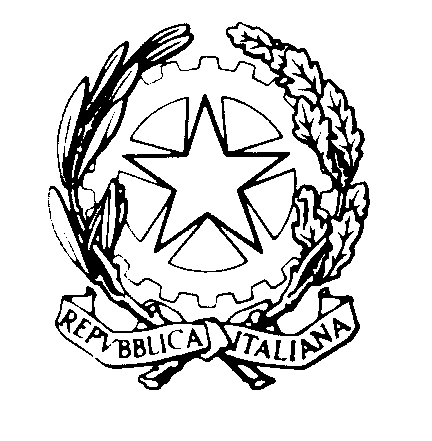 TRIBUNALE DI REGGIO CALABRIASEZIONE DEL DIBATTIMENTO                                                                             Al Segretario del Consiglio dell’Ordine degli Avvocati di Reggio CalabriaOggetto: UDIENZA PREDIBATTIMENTALE DEL 10.11.2023 – GIUDICE DOTT.SSA GRETA IORISi comunicano le fasce orarie di trattazione dei processi dell’udienza indicata in oggetto per la cortese pubblicazione, Si ringrazia. Reggio Calabria, 27.10.2023                                                             Il Giudice                                                                                                    dott.ssa Greta Iori n.  ordineoreR.G.N.R.19.003966/202229.004062/202239.002062/202249.003360/202059.003559/202169.305159/202179.3059/202289.305264/202199.304164/2018109.301161/20221110.003164/20221210.00264/20221310.003760/20221410.003861/20221510.004459/20221610.302059/2018